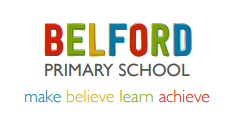 Spring Term 2022Issue 4    17.02.2022Spring Term 2022Issue 4    17.02.2022Spring Term 2022Issue 4    17.02.2022Class 3 Roman VisitClass 3 had a fabulous trip to Segedunum Roman Fort on Monday 14th February.They explored interesting artefacts, took part in Roman soldier training, climbed a tower and explored the remains of the fort.    The staff were very proud of all the children who were excellent representatives of our school. https://segedunumromanfort.org.uk/Friends of Belford Primary School Our first 'in school' PTA meeting was well attended and very productive on Thursday 10th February. The PTA had some great ideas for future fundraising events. This year we would like to develop the front garden of our school and also enhance the Class 4 outdoor area. Thank you to all the parents who attended the meeting. Friends of Belford Primary School Our first 'in school' PTA meeting was well attended and very productive on Thursday 10th February. The PTA had some great ideas for future fundraising events. This year we would like to develop the front garden of our school and also enhance the Class 4 outdoor area. Thank you to all the parents who attended the meeting. Friends of Belford Primary School Our first 'in school' PTA meeting was well attended and very productive on Thursday 10th February. The PTA had some great ideas for future fundraising events. This year we would like to develop the front garden of our school and also enhance the Class 4 outdoor area. Thank you to all the parents who attended the meeting. Astronomer VisitOn Wednesday 9th February, the children across school enjoyed an interesting day meeting Adam, an astronomer from Kielder Observatory. Adam delivered a range of different workshops. The children in Class 1 and 2 learnt about different rocks from space and were able to handle many different rocks, including a rock from the Moon that was over 4 billion years old!   Class 3 and 4 learnt about our solar system and the different types of light in space. Astronomer VisitOn Wednesday 9th February, the children across school enjoyed an interesting day meeting Adam, an astronomer from Kielder Observatory. Adam delivered a range of different workshops. The children in Class 1 and 2 learnt about different rocks from space and were able to handle many different rocks, including a rock from the Moon that was over 4 billion years old!   Class 3 and 4 learnt about our solar system and the different types of light in space. Astronomer VisitOn Wednesday 9th February, the children across school enjoyed an interesting day meeting Adam, an astronomer from Kielder Observatory. Adam delivered a range of different workshops. The children in Class 1 and 2 learnt about different rocks from space and were able to handle many different rocks, including a rock from the Moon that was over 4 billion years old!   Class 3 and 4 learnt about our solar system and the different types of light in space. NSPCC Number DayThe children really enjoyed our NSPCC Number Day on Friday 4th February. We raised just over £170, which is great! Thank you to all who donated. 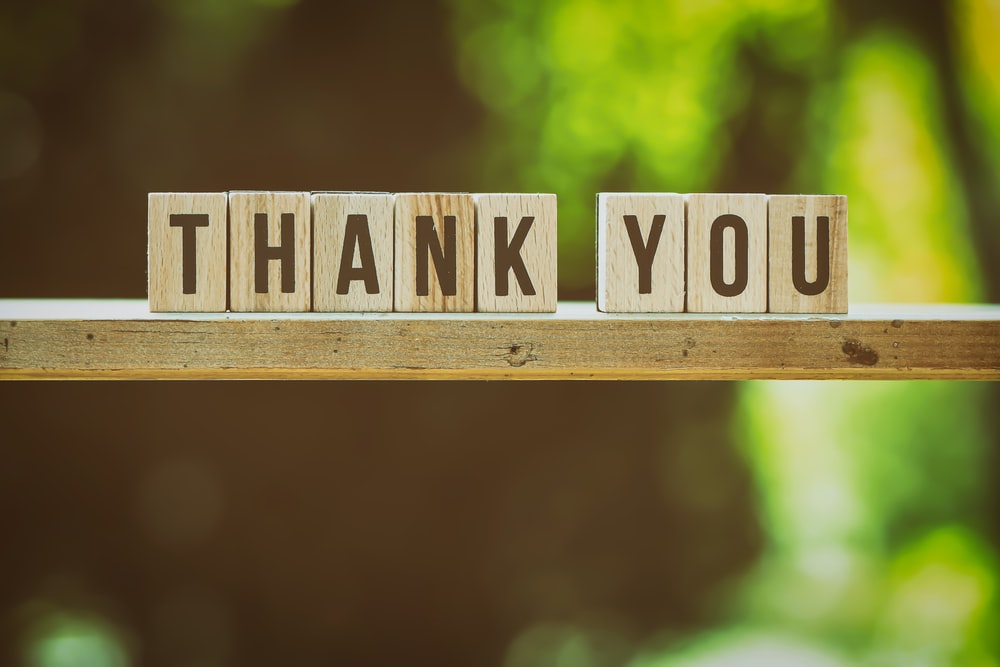 Thank youA big thank you to the parents, grandparents and members of our community who helped clear our Early Years area and Class 4 outdoor area of all remaining storm debris early this week.    We really appreciated the help and our grounds are looking much smarter!Thank youA big thank you to the parents, grandparents and members of our community who helped clear our Early Years area and Class 4 outdoor area of all remaining storm debris early this week.    We really appreciated the help and our grounds are looking much smarter!Outstanding Achievement AwardsThis morning we held a special celebration assembly. The following children have now gained their Bronze Outstanding Achievement Award:Jos, Theo, Oscar, Isla, Noah, Richard and Marla in Class 1.Daizie, Caleb, Bradley, Catriona, Flo, Thomas, Seb, Phoebe, Olivia, Emily and Will in Class 2. Arron, Amy, Hollie, Grace, Olivia G, Sophia, Willow and Jake in Class 3Eliza and Finley in Class 4. Congratulations to all the children and a big well done to Hayden in Class 4, who was presented with the first Silver Outstanding Achievement Award. Outstanding Achievement AwardsThis morning we held a special celebration assembly. The following children have now gained their Bronze Outstanding Achievement Award:Jos, Theo, Oscar, Isla, Noah, Richard and Marla in Class 1.Daizie, Caleb, Bradley, Catriona, Flo, Thomas, Seb, Phoebe, Olivia, Emily and Will in Class 2. Arron, Amy, Hollie, Grace, Olivia G, Sophia, Willow and Jake in Class 3Eliza and Finley in Class 4. Congratulations to all the children and a big well done to Hayden in Class 4, who was presented with the first Silver Outstanding Achievement Award. Dates for the Diary:Thursday 17th February – Break up for half term. Monday 28th February – Back to school.Thursday 3rd March – World Book Day (dress-up as book character).Monday 7th March – Class 4 quilting workshop in school.Wednesday 16th March – Class 2 and 3 cross country event at Longridge TowersWednesday 23rd March – First Aid training for all children.  Wednesday 30th March – Cat Protection League assemblyDates for the Diary:Thursday 17th February – Break up for half term. Monday 28th February – Back to school.Thursday 3rd March – World Book Day (dress-up as book character).Monday 7th March – Class 4 quilting workshop in school.Wednesday 16th March – Class 2 and 3 cross country event at Longridge TowersWednesday 23rd March – First Aid training for all children.  Wednesday 30th March – Cat Protection League assemblyOutstanding Achievement AwardsThis morning we held a special celebration assembly. The following children have now gained their Bronze Outstanding Achievement Award:Jos, Theo, Oscar, Isla, Noah, Richard and Marla in Class 1.Daizie, Caleb, Bradley, Catriona, Flo, Thomas, Seb, Phoebe, Olivia, Emily and Will in Class 2. Arron, Amy, Hollie, Grace, Olivia G, Sophia, Willow and Jake in Class 3Eliza and Finley in Class 4. Congratulations to all the children and a big well done to Hayden in Class 4, who was presented with the first Silver Outstanding Achievement Award. Outstanding Achievement AwardsThis morning we held a special celebration assembly. The following children have now gained their Bronze Outstanding Achievement Award:Jos, Theo, Oscar, Isla, Noah, Richard and Marla in Class 1.Daizie, Caleb, Bradley, Catriona, Flo, Thomas, Seb, Phoebe, Olivia, Emily and Will in Class 2. Arron, Amy, Hollie, Grace, Olivia G, Sophia, Willow and Jake in Class 3Eliza and Finley in Class 4. Congratulations to all the children and a big well done to Hayden in Class 4, who was presented with the first Silver Outstanding Achievement Award.  World Book Day On Thursday 3rd March we will be celebrating World Book Day. The children’s learning for this day will be focussed around one of Julia Donaldson’s incredible books.Please can the children come to school on this day dressed as their favourite book character. Thank you!We will also be holding a book swap on this day. The idea being that the children bring a book to school that they are happy to swap with another child.   World Book Day On Thursday 3rd March we will be celebrating World Book Day. The children’s learning for this day will be focussed around one of Julia Donaldson’s incredible books.Please can the children come to school on this day dressed as their favourite book character. Thank you!We will also be holding a book swap on this day. The idea being that the children bring a book to school that they are happy to swap with another child.  Recycle with Michael This term we are going to Recycle with Michael! Please can you put any unwanted clothes and/or shoes in the special bag that has been sent home and bring to school by the 11th March.      Thank you very much.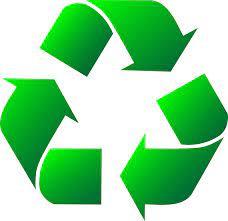 Recycle with Michael This term we are going to Recycle with Michael! Please can you put any unwanted clothes and/or shoes in the special bag that has been sent home and bring to school by the 11th March.      Thank you very much.